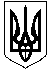 УКРАЇНАОЛЕКСАНДРІЙСЬКА РАЙОННА ДЕРЖАВНА АДМІНІСТРАЦІЯКІРОВОГРАДСЬКОЇ ОБЛАСТІВІДДІЛ ОСВІТИНАКАЗвід 30.05. 2016 року							 			№ 202м. ОлександріяПро проведення перевіркив закладах освітиОлександрійського районуЗ метою контролю за дотриманням вимог законодавчих та нормативно-правових актів з безпечної та надійної експлуатації будівель, споруд та інженерних мереж та технічної та безпечної експлуатації теплових установок і мереж в закладах освіти Олександрійського районуНАКАЗУЮ:1. Провести перевірку дотримання вимог законодавчих та нормативно-правових актів з охорони праці та промислової безпеки в закладах освіти Олександрійського району.2. Фахівцям відділу освіти:2.1. фахівцю господарчої групи (спеціалісту - будівельнику) Шостак Є.Ю. – перевірити дотримання вимог законодавчих актів по безпечній та надійній експлуатації будівель, споруд та інженерних мереж закладів освіти Олександрійського району та ведення відповідної технічної документації;2.2. фахівцю господарчої групи (спеціалісту по теплогазопостачанню) Михайловій С.І. – перевірити наявність комплекту документації згідно переліку Правил технічної та безпечної експлуатації теплових установок і мереж, надати рекомендації по організації, утриманню, обслуговуванню та наглядом за обладнанням теплового господарства закладів освіти Олександрійського району.3. Директорам загальноосвітніх навчальних закладів надати в відділ освіти відповідну документацію в термін з 31.05.2016 року по 10.06.2016 року.4. Контроль за виконанням наказу покласти на головного спеціаліста відділу освіти Михайленко С.Л.Начальник відділу освіти 							О.Полтавець